Итоговые работы по учебному предмету 
«Человек и мир»Для учреждений общего среднего образования 
с русским языком обучения и воспитанияІ классТема: «Весенние изменения в природе»Вариант 11.	Отметь знаком «+» рисунки, на которых изображена весна.2.	Как называется весеннее движение льда на реках и озёрах?	Половодье;	ледоход;	капель.3.	На какой картинке изображено весеннее движение льда на реках и озёрах?4.	Установи очерёдность прилёта перелётных птиц весной: запиши в квадраты цифры от 1 до 3. Подбери картинки к каждой группе птиц.	Водоплавающие птицы; 					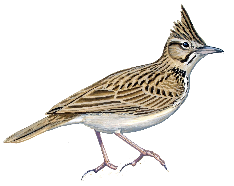 	птицы, которые находят корм на проталинах;	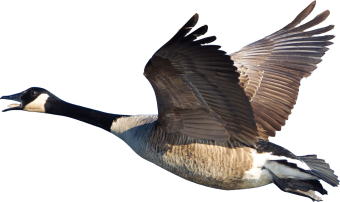 	птицы, которые питаются насекомыми.			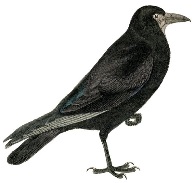 5. Выбери из слов в скобках подходящие по смыслу, подчеркни их.К нам пришла веснаЕсли снег повсюду (идёт/тает),День становится (длинней/короче),Если всё (побелело/зазеленело)И в полях (звенит/засох) ручей,Если солнце (ярче/реже) светит,Если птицам не до сна,Если стал (холодным/теплее) ветер,Значит к нам пришла весна.Е. КаргановаВариант 21.	Отметь знаком «+» рисунки, на которых изображена весна.2.	Как называется весенний разлив реки при таянии снега?	Половодье;	ледоход;	капель.3.	На какой картинке изображён весенний разлив реки при таянии снега?4.	Установи очерёдность прилёта перелётных птиц весной: запиши в квадраты цифры от 1 до 3. Подбери картинки к каждой группе птиц.	Птицы, которые находят корм на проталинах;		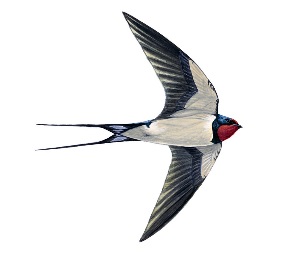 	птицы, которые питаются насекомыми;			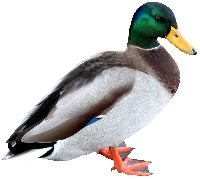 	водоплавающие птицы.						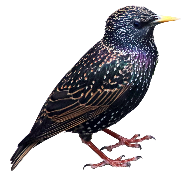 5. Выбери из слов в скобках подходящие по смыслу, подчеркни их.ВеснойУ весны работы (много/мало):Помогают ей лучи --(Топят/наметают) снег,(Замораживают/ломают) льдинки,Превращая их в ручьи.(На проталине/в густой траве) цветочкиЗолотые (расцвели/отцвели),Налились, (засохли/набухли) почки,Из гнезда летят шмели.Т. ШорыгинаС. А. КРАТКО, учитель высшей категории СШ № 5 г. ПружаныІІ классТема: «Живая природа и человек»Вариант 11.	Дополни предложение: выбери верный вариант.Тело пресмыкающихся покрыто... сухой кожей с роговыми чешуями; голой кожей.2.	Подчеркни названия пресмыкающихся.Лягушка, веретеница ломкая, тритон, уж обыкновенный, гадюка обыкновенная, медянка, черепаха болотная, жаба, ящерица живородящая.3.	Выбери верные утверждения. У насекомых четыре пары ног. Рыбы дышат жабрами. В теле рыб различают три части: голову, туловище и хвост.4.	Выбери правила поведения в природе.	Если ты увидел маленького птенчика, который беспомощно прыгает по лесной тропинке, забери его домой.	Если ты увидел в лесу змею, не трогай её, не бей палкой, даже если она ядовитая.	Если, гуляя в лесу, ты наткнулся на паутину, не обрывай её, а обойди.	Если очень хочешь рассмотреть красивую бабочку, поймай её, подержи в руках, но потом обязательно отпусти.5.	Узнай животных по силуэту. Распредели их на группы: поставь в соответствующей графе таблицы знак «+».Определи характер питания каждого из животных. В квадратах под картинками запиши соответствующие цифры. 	Хищные;	растительноядные;	всеядные.Вариант 21.	Дополни предложение: выбери верный вариант.Тело земноводных покрыто...	сухой кожей с роговыми чешуями;	голой кожей.2.	Подчеркни названия земноводных. Лягушка, веретeница ломкая, тритон, уж обыкновенный, гадюка обыкновенная, медянка, черепаха болотная, жаба, ящерица живородящая. 3.	Выбери верные утверждения. 	Рыбы — животные, которые живут в воде. Их тело покрыто чешуёй. 	Лягушки и жабы не могут жить в воде. 	Все звери выкармливают своих детёнышей молоком. 4.	Выбери правила поведения в природе. 	Если ты увидел гнездо птицы, ни в коем случае не заглядывай в него и не прикасайся к яйцам или птенцам, которые там находятся. 	Если, гуляя в лесу, ты увидел ядовитый гриб, обязательно сбей его ногой! 	Если ты увидел в лесу ёжика, принеси его домой, чтобы накормить. 	Если ты гуляешь в лесу или в парке, не шуми, не слушай громкую музыку. 5.	Узнай животных по силуэту. Распредели их на группы: поставь в соответствующей графе таблицы знак «+».Определи характер питания каждого из животных. В квадратах под картинками запиши соответствующие цифры. 	Хищные;	растительноядные;	всеядные.О. Л. КОЛЯДА, учитель высшей категорииЖеребковичской СШ им. М. Г. Минкевича Ляховичского р-наДля учреждений общего среднего образования 
с русским и белорусским языками обучения и воспитанияІІІ классТема: «Луг и его обитатели»1. Дополни предложение. Выбери верный вариант. Луг — природное сообщество, в котором преобладают…  травянистые растения;  деревья, кустарники. 2. Как растения приспособлены к совместному произрастанию на лугу?  Растут ярусами: выше — светолюбивые растения, ниже — теневыносливые.  Все растения примерно одинакового размера.  Имеют разные сроки развития, цветения. 3. Дополни цепи питания. Журавль  травяная лягушка  …  листья растений. Аист  жаба  …  пыльца растений. Слова для справок: бабочка, тля, перепел. 4. Отметь вариант, в котором содержится неверная информация. 	На лугах нет зарослей деревьев и кустарников. 	В Беларуси нет лугов по берегам рек, озёр, возле болот. 	Густой покров трав на лугу оберегает почву от высыхания и разрушения ветром. 	На лугу обитают крупные животные, которые находят здесь укрытие.5. Дополни схему.Тема: «Охрана природы — важная задача государства»1.	Как называется территория, на которой вся природа сохраняется в естественном состоянии?  Лес;  национальный парк;  заповедник. 2.	Какие действия государства направлены на сохранение животных и растений?  Выращивание из семян молодых растений и высадка их на пустырях;  выжигание сухой травы по берегам рек;  подкормка животных и птиц зимой;  строительство ферм по берегам рек. 3.	Какие из перечисленных видов деятельности разрешены в заповедниках?  Массовый сбор грибов;  изучение природы;  рубка деревьев;  охота. 4.	Образуй названия заповедников и национальных парков.Дополни таблицу.5.	Определи причину и следствие. Заполни таблицу: запиши соответствующие цифры в ячейки.1) Ежегодные сенокосы; 2) вытаптывание почвы;3) у многих растений не произойдёт опыление;4) сжигание на лугу прошлогодней сухой травы;5) удаление камней, выравнивание и удобрение луговой почвы;6) ловля бабочек;7) нарушение нормального развития луговых растений;8) могут погибнуть подземные части многих растений, божьи коровки, шмели;9) сохранение лугов;10) чрезмерный выпас домашних животных.Тема: «Человек и его здоровье»1. Дополни фразу.Группы органов, которые согласованно выполняют общую работу, образуют...  систему органов;  тело человека. 2. Как называется способность человека чувствовать прикосновения?  Внимание;  осязание;  обоняние;  зрение. 3. Продолжи фразу. Сигналы от органов чувств поступают в…  кровеносную систему;  кожу;  головной мозг. Вкусовые сосочки расположены…  в носу;  на языке;  в головном мозге. 4. Какие правила поведения помогут сохранить зрение?  Не трогай глаза грязными руками.  Не ковыряй в ушах спичками или острыми предметами.  Не читай лёжа или в движущемся транспорте.  Утром и вечером чисти зубы и язык.5. Соедини стрелками органы и системы организма.Желудок				Дыхательная системаБронхи				Нервная системаМочевой пузырь		Пищеварительная системаСпинной мозг			Кровеносная системаСердце				Выделительная системаС. В. МИХЕД, И. И. ПОЛЕЩУК, учителя высшей категории,Е. Н. ДЕРДЮК, учитель первой категории СШ № 3 г. ЖабинкиЧалавек і светЗмястоўны блок “Мая Радзіма — Беларусь”Для ўстаноў агульнай сярэдняй адукацыі 
з рускай і беларускай мовамі навучання і выхаванняІV класВарыянт 11.	Вызначы, пра якое паняцце ідзе гаворка. Краіна, дзе нарадзіўся сам чалавек і яго продкі (бацькі), — …  Дзяржава;  Радзіма;  Бацькаўшчына. 2.	Злучы стрэлкамі даты і назвы дзяржаўных свят Рэспублікі Беларусь. Дзень Дзяржаўнага сцяга, Дзяржаўнага герба і Дзяржаўнага гімна Рэспублікі Беларусь Дзень Перамогі Дзень Незалежнасці Рэспублікі Беларусь Дзень яднання народаў Беларусі і Расіі 9 мая 3 ліпеня 2 красавіка Другая нядзеля мая3.	Што сімвалізуюць чырвоны, белы і зялёны колеры сучаснага Дзяржаўнага сцяга Рэспублікі Беларусь? Пастаў знак “+” у табліцы.4. Суаднясi партрэты гiстарычных асоб з iх імёнамі і справамi.5. Дапоўні тэкст. 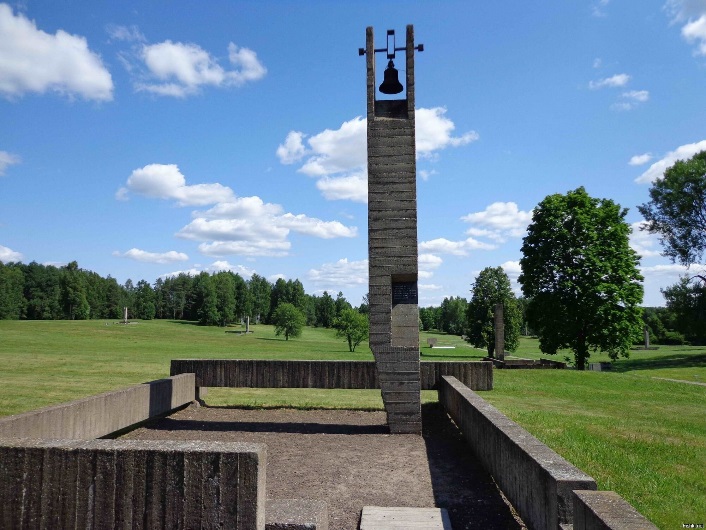 У час вайны захопнікамі былі спалены беларускія _________ разам з жыхарамі. Так здарылася і з вёскай _________ у Лагойскім раёне. Захопнікі сагналі ўсіх жыхароў у _________, зачынілі дзверы і падпалілі. У агні загінулі дарослыя і дзеці. Сёння на месцы гэтай вёскі — _________. Там, дзе былі хаты, свечкамі стаяць _________. А ўверсе на іх — _________. Трывожна нагадваюць яны людзям пра жудасную трагедыю беларускіх вёсак. Словы для даведак: парты, коміны, кветкі, вёскі, помнік, Хатынь, званы, мацярэй, Чырвоны Бераг, хлеў, дзеці, дзяўчынкі. Варыянт 21. Вызначы, пра якое паняцце ідзе гаворка. Абавязковыя правілы паводзін, вызначаныя дзяржавай, — …  Статут;  Канстытуцыя;  Закон. 2. Злучы стрэлкамі даты і назвы дзяржаўных свят Рэспублікі Беларусь. Дзень Канстытуцыі Дзень яднання народаў Беларусі і Расіі Свята працы Дзень Незалежнасці Рэспублікі Беларусь 1 мая 15 сакавіка 3 ліпеня 2 красавіка 3. Што сімвалізуюць чырвоны, белы і зялёны колеры сучаснага Дзяржаўнага сцяга Рэспублікі Беларусь? Пастаў знак «+» у табліцы.4. Суаднясi партрэты гiстарычных асоб з iх імёнамі і справамi.5. Дапоўні тэкст.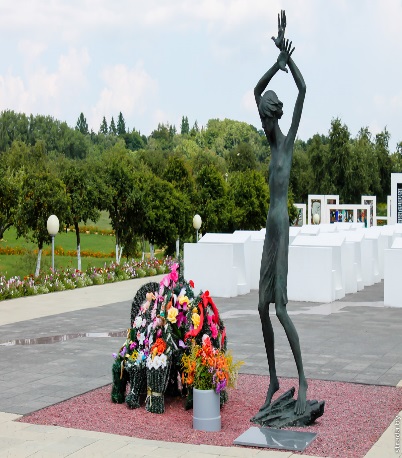 Ахвярамі вайны станавіліся і __________. Іх трагічнаму лёсу прысвечаны мемарыяльны комплекс у пасёлку __________, што на Гомельшчыне. Тут у гады вайны быў створаны зборны пункт для насільна адабраных у __________ дзяцей. У цэнтры стаіць бронзавая статуя __________ з ускінутымі над галавой рукамі. Побач з ёю — «мёртвы клас», у якім знаходзяцца пустыя белыя бетонныя __________ і школьная дошка. На гэтых партах сучасныя дзеці пакідаюць __________. Словы для даведак: парты, коміны, кветкі, вёскі, помнік, Хатынь, званы, мацярэй, Чырвоны Бераг, хлеў, дзеці, дзяўчынкі.А. І. КРЫВЕЦКАЯ,настаўнік вышэйшай катэгорыі СШ № 37 г. Брэста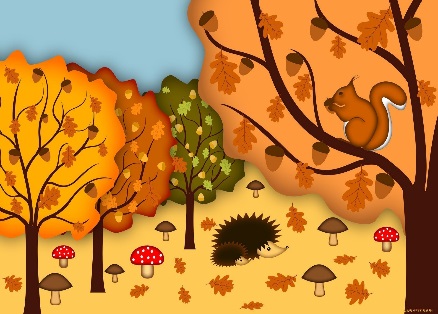 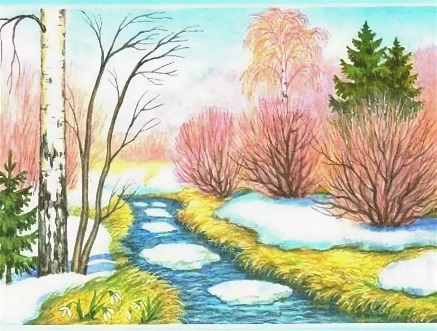 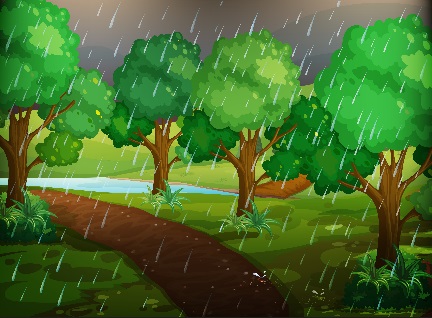 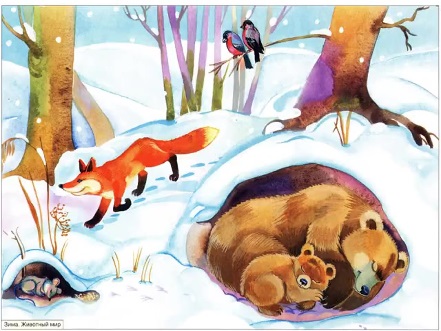 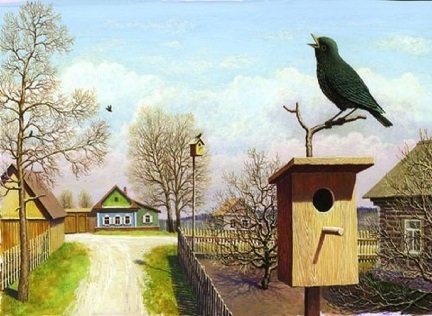 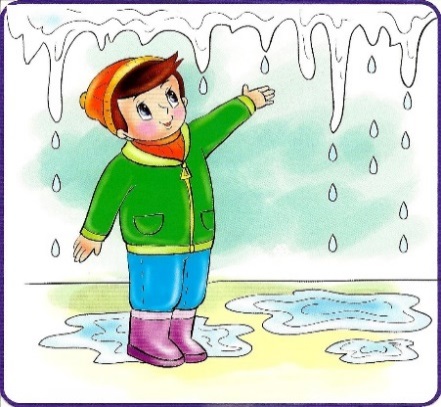 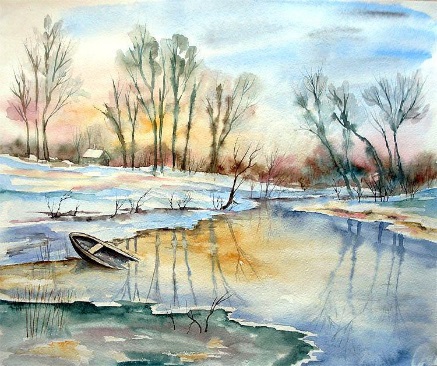 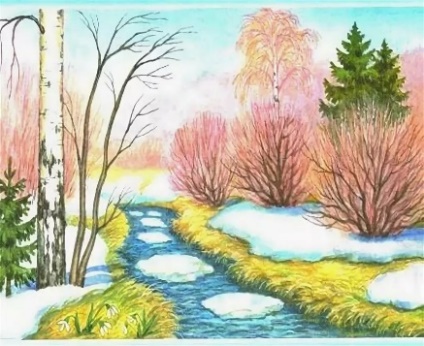 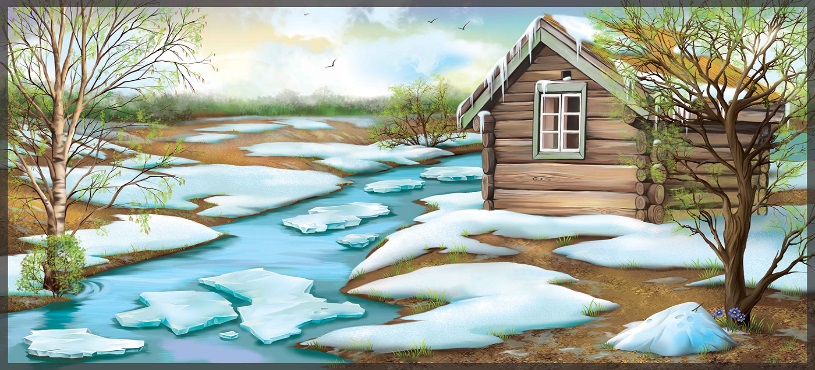 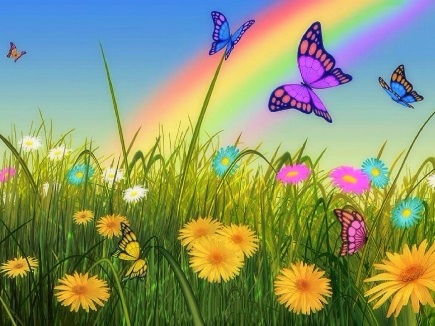 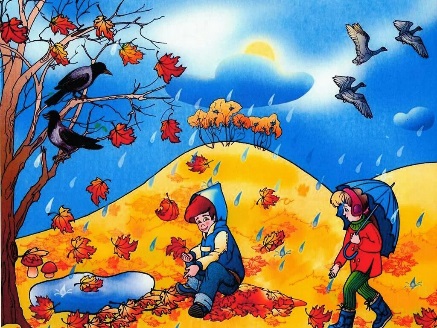 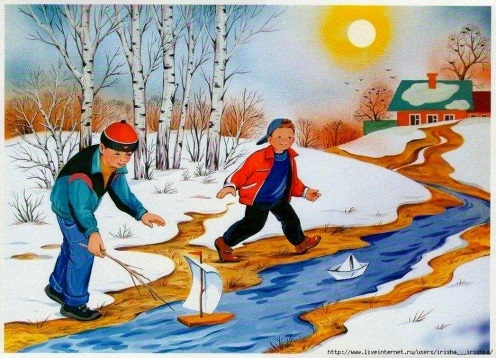 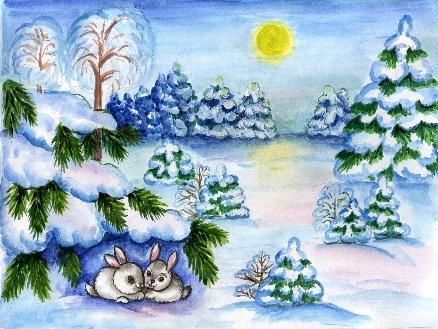 Группыживотных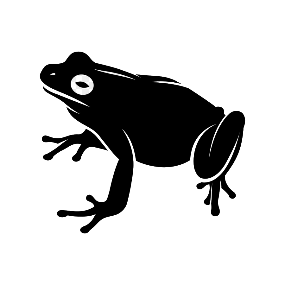 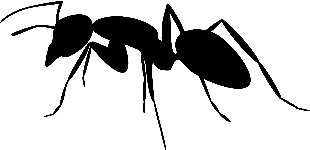 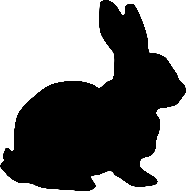 НасекомыеРыбыЗемноводныеПресмыкающиесяПтицыЗвериГруппы 
животных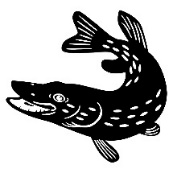 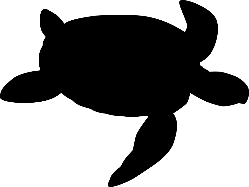 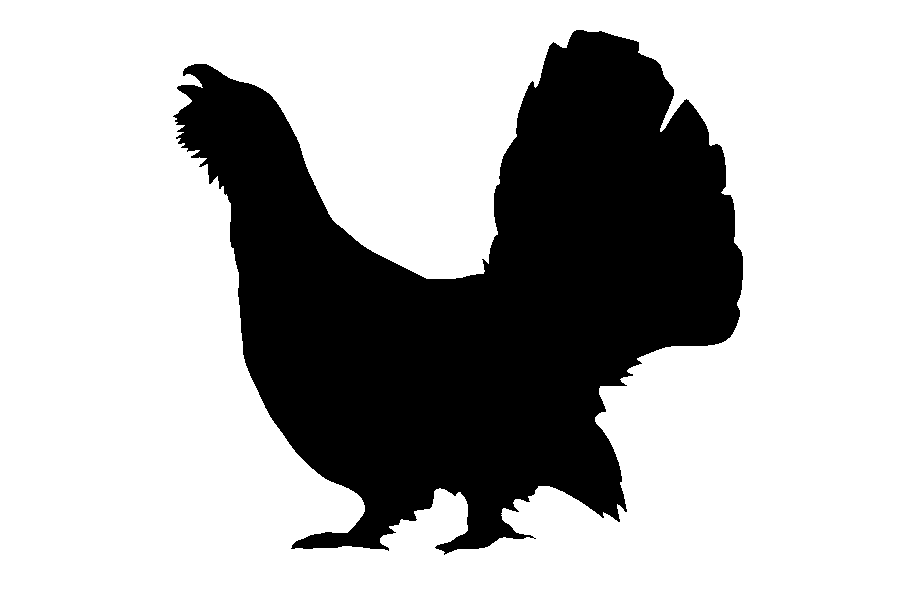 НасекомыеРыбыЗемноводныеПресмыкающиесяПтицыЗвери1. Березинский2. НарочанскийНациональный парк3. Беловежская пущаНациональный парк4. ПрипятскийГосударственный радиационно-экологический заповедник5. ПолесскийБиосферный заповедник6. Браславские озёраЗаповедникиНациональные парки1, …3, …ПричинаСледствиеЗначэннеЧырвоныЗялёныБелыСвабодаПрыродаПерамога і шчаслівае жыццёМарат Казей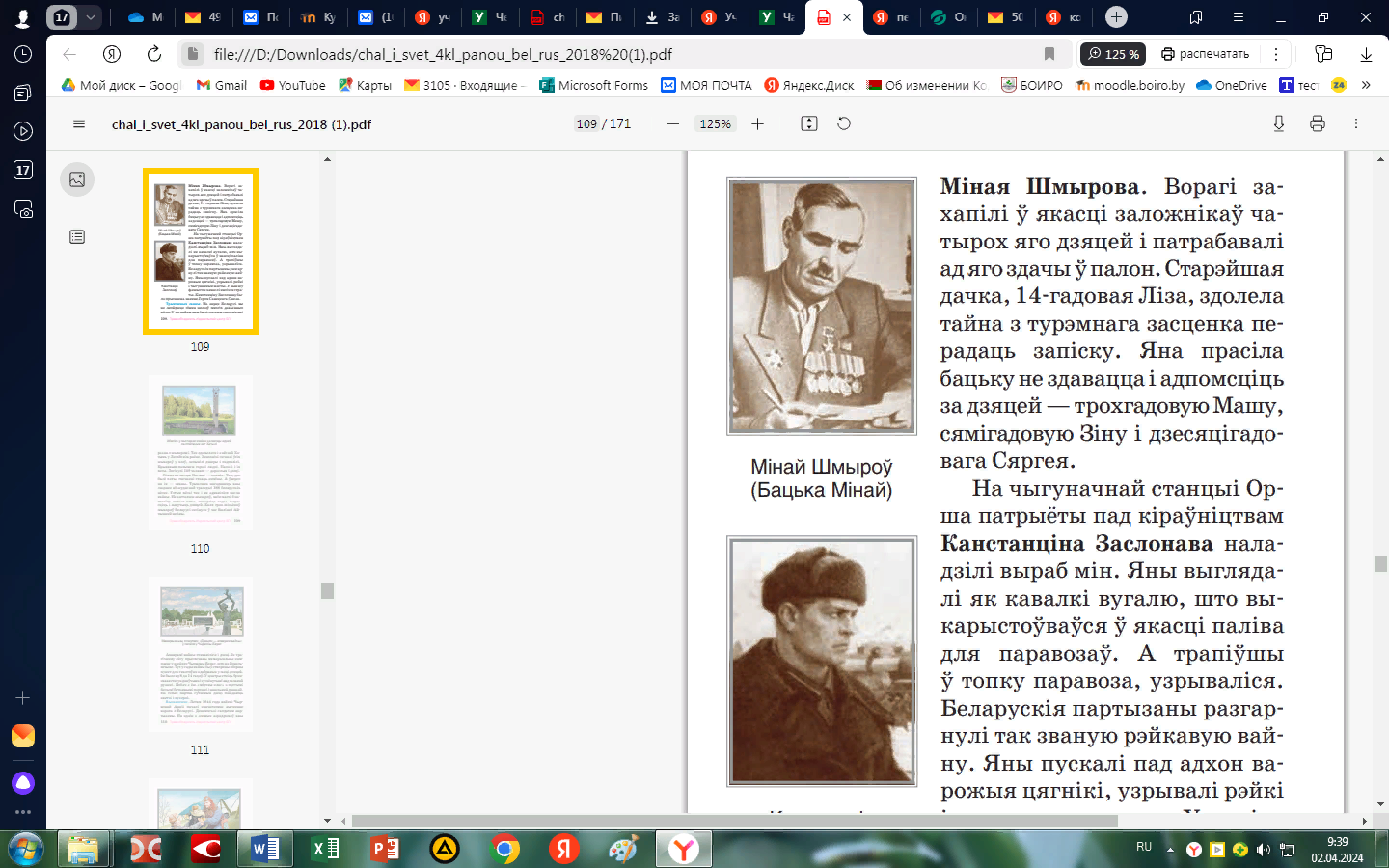 Юны абаронца Брэсцкай крэпасцi. Дапамагаў параненым. Шукаў i здабываў гранаты i патроны, прадуктыАляксандр Мамкін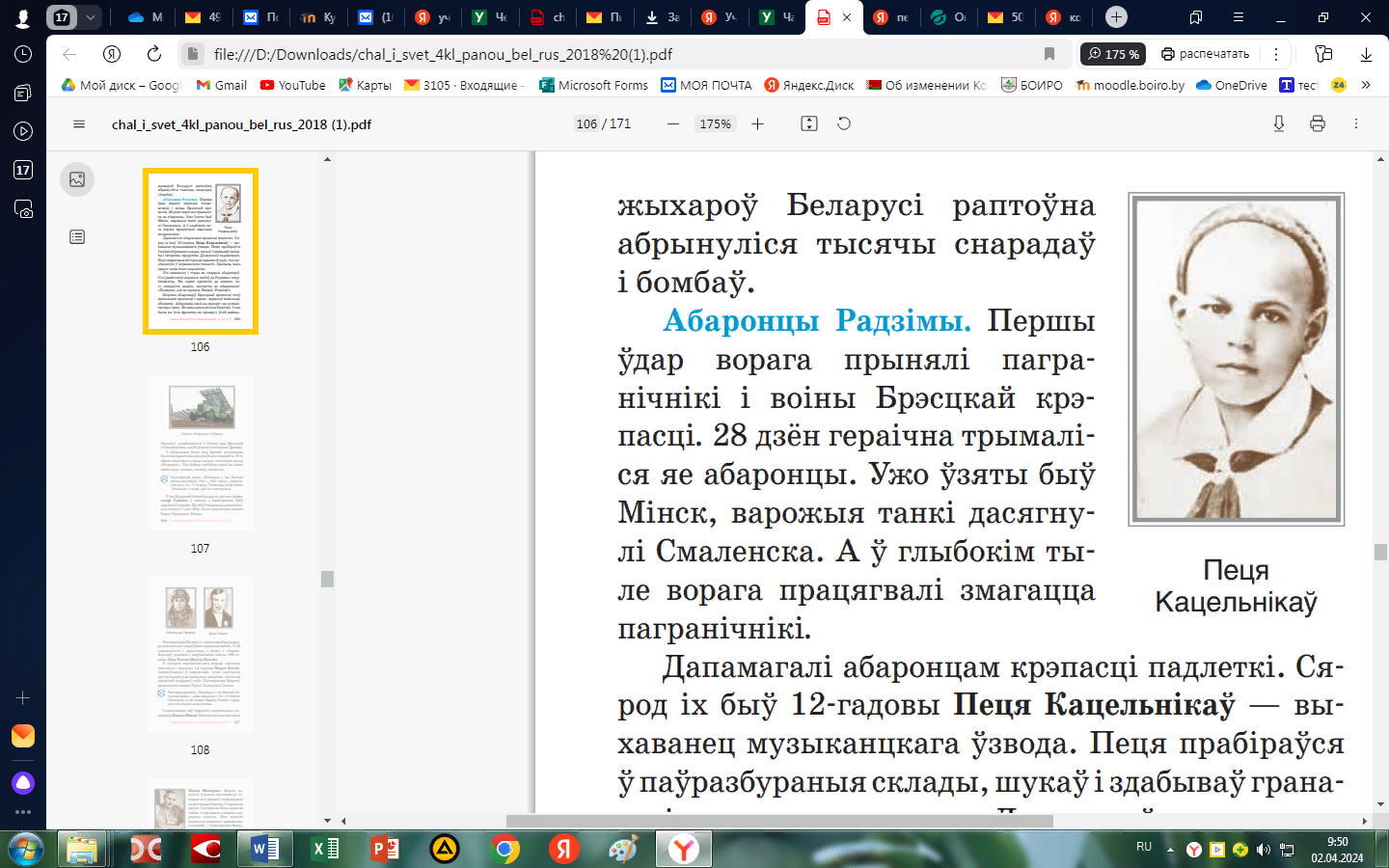 Самалёт, на якім лётчык перавозіў дзяцей на «вялікую зямлю», быў падбіты і загарэўся. Але пілот змог пасадзіць самалёт і паспеў задаць сваё апошняе ў жыцці пытанне — «Дзеці жывыя?»Канстанцін Заслонаў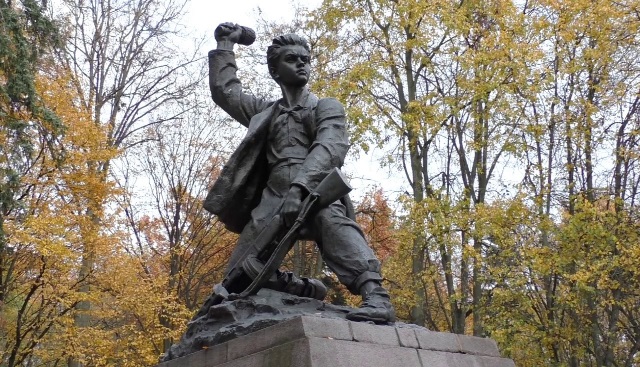 Патрыёт, пад кіраўніцтвам якога на чыгуначнай станцыі Орша быў наладжаны выраб мiн для падрыву паравозаў. Герой Савецкага СаюзаПеця 
Кацельнікаў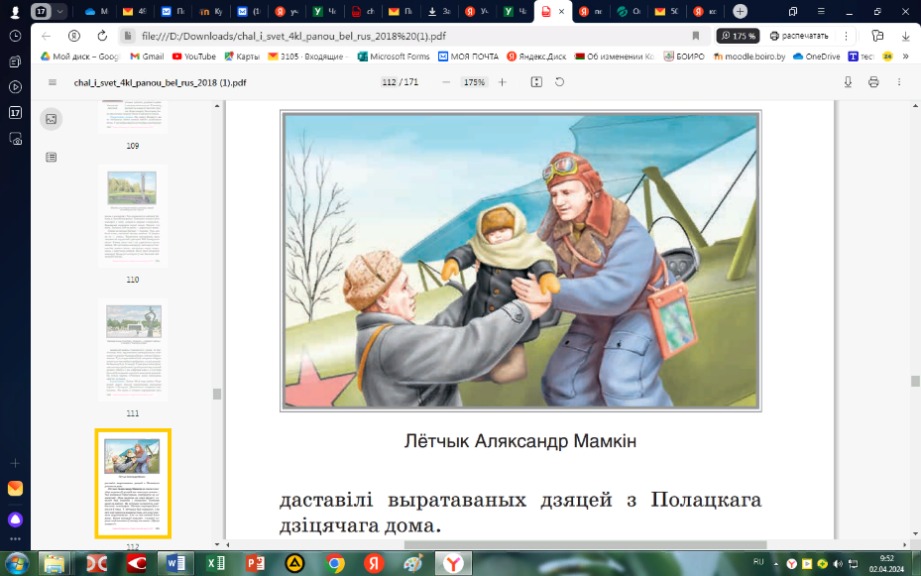 Юны партызан, які, апынуўшыся ў акружэнні, падарваў сябе гранатай. Яму пасмяротна прысвоена званне Героя Савецкага СаюзаЗначэннеЧырвоныЗялёныБелыГасціннасцьДабро і мірБратэрстваДзед Талаш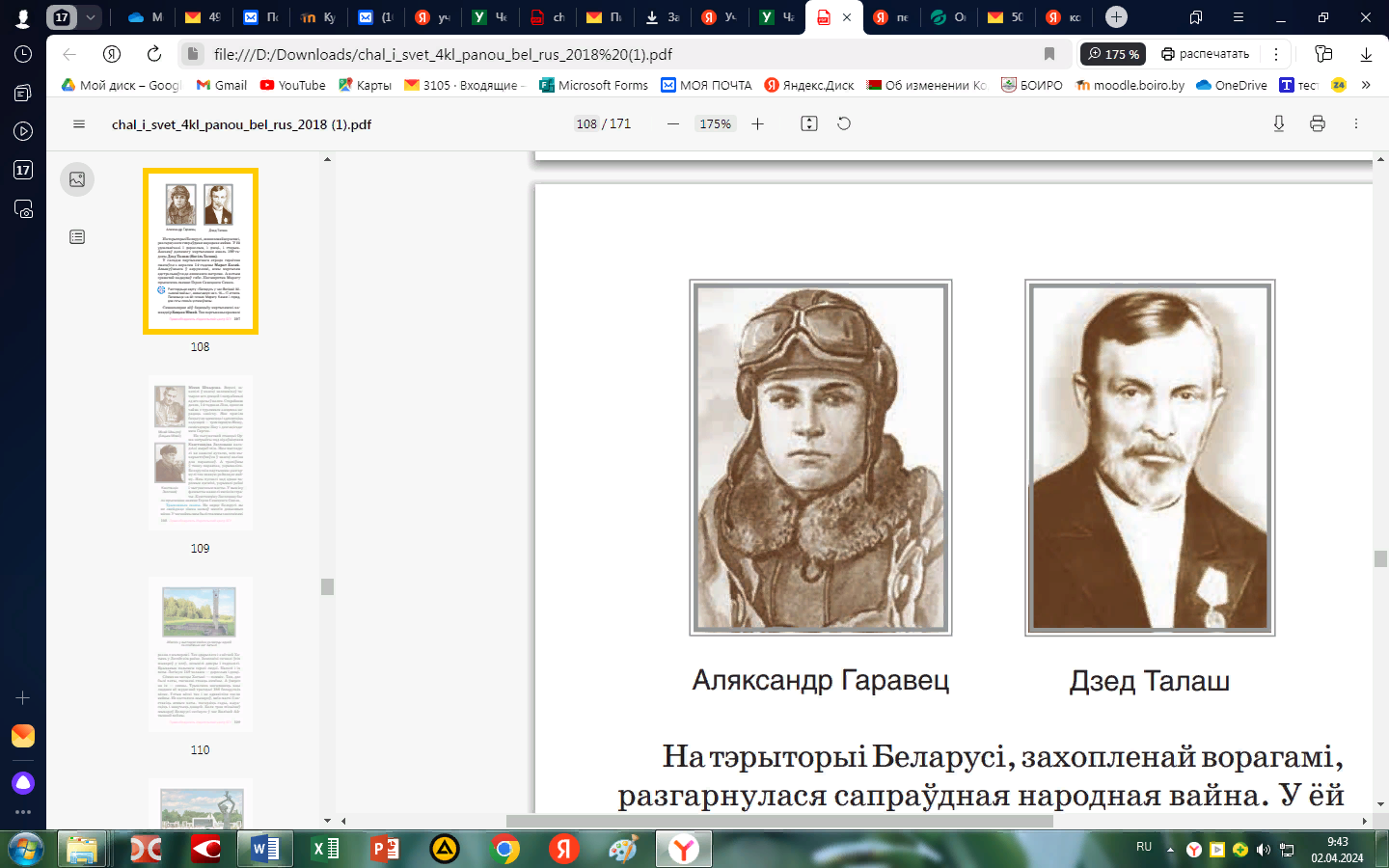 Партызанскі камандзір, які самаахвярна вёў барацьбу з немцамі. Ворагі захапілі ў якасці заложнікаў чатырох яго дзяцей і патрабавалі ад партызана здачы ў палонТрыфан Лук’яновічВоін-беларус, які ў Берліне выратаваў нямецкую дзяўчынку. У гонар яго подзвігу ў адным з паркаў Берліна пабудаваны велічны помнікМінай Шмыроў (Бацька Мінай)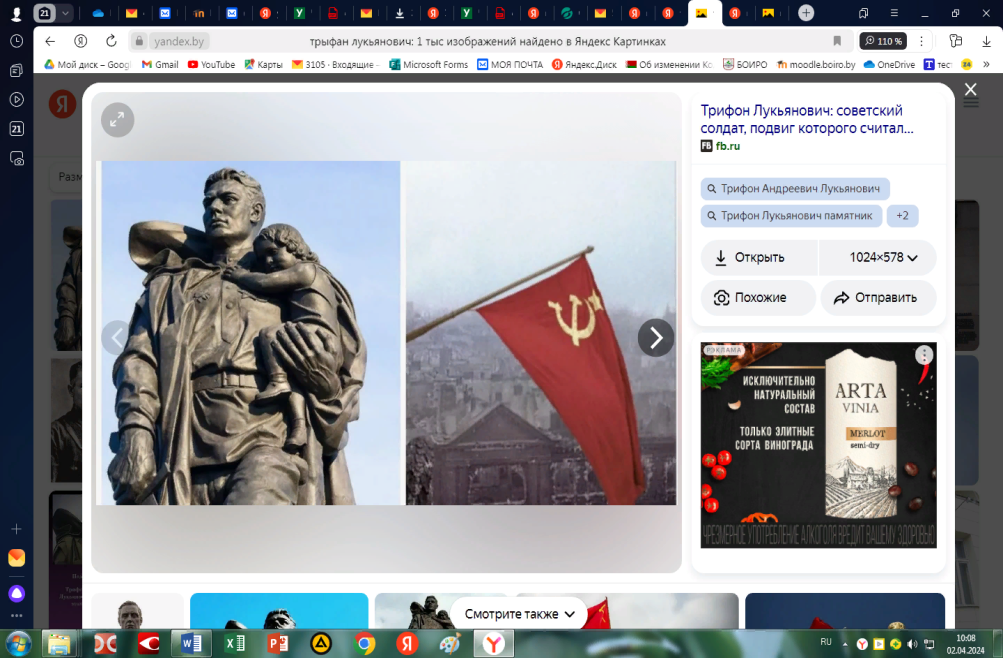 Лётчык, які ў час Курскай бiтвы ў адным з паветраных баёў збiў 9 варожых самалётаўАляксандр ГаравецАмаль у 100-гадовым узросце аказваў дапамогу беларускiм партызанам